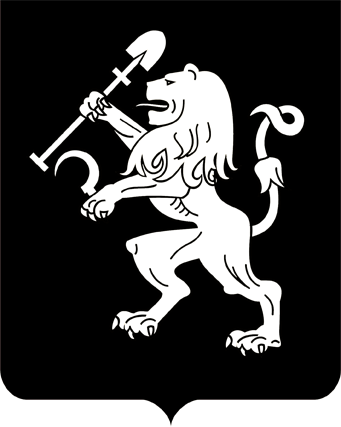 АДМИНИСТРАЦИЯ ГОРОДА КРАСНОЯРСКАПОСТАНОВЛЕНИЕО внесении изменения в постановление администрации города от 11.03.2010 № 91В связи с реорганизацией муниципальных предприятий города Красноярска, руководствуясь статьями 41, 58, 59 Устава города                Красноярска, ПОСТАНОВЛЯЮ:1. Внести изменение в приложение 1 к постановлению администрации города от 11.03.2010 № 91 «О силах и средствах городского звена территориальной подсистемы единой государственной системы предупреждения и ликвидации чрезвычайных ситуаций Красноярского края», исключив из таблицы строку:2. Настоящее постановление опубликовать в газете «Городские новости» и разместить на официальном сайте администрации города.Глава города                                                                                 С.В. Еремин14.02.2020№ 90«Аварийно-восстановительные бригады (ремонт дорог)МП «Дорожное ремонтно-строи-тельное предприятие Свердловского района»660079,г. Красноярск, ул. 60 лет Октября, 103»